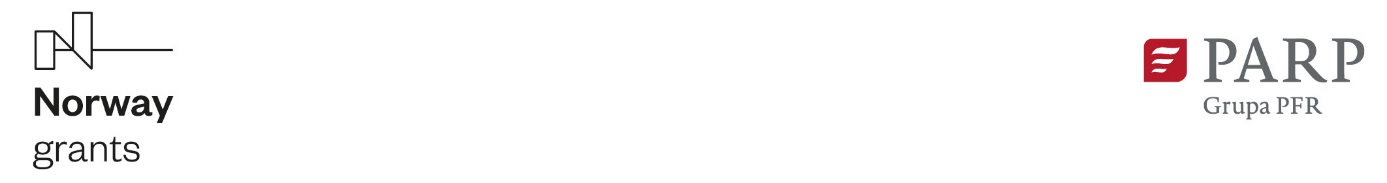 Tytuł projektu: MOBILNA ECO-KITE SZKOŁA POD ŻAGLAMI, który jest przedmiotem wniosku nr NORW.19.01.02-28-0044/22 w ramach Programu „Rozwój przedsiębiorczości i Innowacje”, Norweski Mechanizm Finansowy 2014-2021, schemat NORW.19.01.02 Innowacje w obszarze wód śródlądowych lub morskich – Blue growth.Przedmiot  zamówienia:  ECOKATAMARAN ŻAGLOWY długości około 50 stóp – 1 szt. 1 Tytuł projektu: MOBILNA ECO-KITE SZKOŁA POD ŻAGLAMI, który jest przedmiotem wniosku nr NORW.19.01.02-28-0044/22 w ramach Programu „Rozwój przedsiębiorczości i Innowacje”, Norweski Mechanizm Finansowy 2014-2021, schemat NORW.19.01.02 Innowacje w obszarze wód śródlądowych lub morskich – Blue growth.oświetlenie podwodne LED RGBW – co najmniej 4 sztuki - punkty, światła nawigacyjne i portowe LED, szperacze w tym co najmniej 2 reflektory LED w wiązce rufowej, oświetlenie wewnętrzne LED, oświetlenie w maszynowniach; w przestrzeniach komunikacji, na przednim tarasie i kokpicie oświetlenie punktowe; wskazane ściemniacze i zmiana kolorów oraz paski otaczające LED,  - kambuz z wyposażeniem: kuchenka 4-punktowa, piekarnik, elektryczny grill, chłodziarko-zamrażarka, niska lodówka, kuchenka mikrofalowa i kostkarka do lodu, przystosowane odpowiednio meble kuchenne, kokpit  (flybridge): Przód i raf kokpitu z teku; duży składny stół; zlew, lodówka i kostkarka kokpitowa, burty typu okna, boki kokpitu - może być namiot, wskazana markiza przeciwsłoneczna. (Flybridge: Bimini z kompozytowa szyba przednią i oknami bocznymi), zestaw osłon, pilot do windy na stacji kierowniczej z licznikiem łańcucha.- salon:  -jadalnia-sala dydaktyczna i sprzęt audiowizualny: meble konferencyjne dla 12 słuchaczy, panoramiczny telewizor Led  wysuwany elektrycznie ok. 40 cali, rzutnik video, kino domowe + komputer bazowy, pakiet Hi-Fi do salonu i nagłośnienie wodoodporne na zewnątrz i na górnych pokładach   klimatyzacja co najmniej 50.000 BTU/h  elektronika nawigacji, żeglowania i łączności:  kompas (rozmiar minimum135mm), chronometr, barometr, czujnik wiatru, czujnik prędkości/głębokości/temperatury, GPS, klawiatura, autopilot z kontrolerem, czarna skrzynka, szperacz, róg mgłowy, (2 kamery pod Flybridgem), radar, skanowanie do przodu, radio VHF z bezprzewodowa słuchawką (minimum 2 zestawy), sonar, antena wifi. Żeglugowe pakiety elektroniczne typu Raymarine, Zeus, Garmin lub równoważne, Wyposażenie ratunkowe i manewrowe: EPiRB, Pełny zestaw ratowniczy z tratwami dla 12 osób; winda kotwiczna elektryczna z łańcuchem 60 metrów długości i i minimum 13 mm przekroju ogniwa, kompletny zestaw do kotwiczenia, minimum 4 liny cumownicze, minimum 8 odbijaczy, dodatkowa kotwa minimum 20 kg z łańcuchem ok. 20 metrów długości i 10 mm przekrój ogniwa, lina holownicza minimum 50m,   koszty spedycyjne i importowe: Antyfouling, Launching, przygotowanie do transportu, opłaty wywozowe i transportowe do Polski: Elbląg lub trójmiasto, przedstawiciel producenta na pokładzie w próbnym rejsie około 3 dni. -wyciągarka w części rufowej umożliwiająca wciąganie na pokład skutera wodnego lub pontonu  montowanych na platformie podczas rejsów.salon i jadalnia z dużymi bocznymi oknami i przednim przeszkleniem okiennym pozwalającym śledzić szkolących się adeptów, -za procedurę administracyjną rejestracji katamaranu, która może nastąpić po jego zwodowaniu odpowiedzialny jest przedstawiciel dostawcy  W przypadku, gdy w opisie lub wymogach podano do zastosowania nazwy ze wskazaniem określonego wyrobu, źródła, znaków towarowych, patentów lub specyficznego pochodzenia, mogą być one zastąpione rozwiązaniami równowartościowymi lub lepszymi, o parametrach technicznych i użytkowych nie gorszych niż podane. ECOKATAMARAN ŻAGLOWY długości około 50 stóp – 1 szt.  Wymagane minimalne parametry techniczne:   - Ecokatamaran żaglowy oceaniczny z certyfikatem zgodności CE klasy A rejestrowany dla co najmniej 12 osób, do komercyjnego użytku, długość minimum 46 stóp maximum 56 stóp, szerokość minimum 25 stopy maximum 30 stopy, zanurzenie 1,2- 2,0 m,  - minimum kabin 6 z węzłem sanitarnym w tym dla załogi, wykończenie w standardzie podwyższonym z maksymalnym użyciem materiałów ekologicznych, wodoodporne odporne na zasolenie poduszki w kokpicie oraz w częściach rekreacyjnych, minimum 60% powierzchni pokładów pokrytych tekiem lub flexitekiem, antypoślizg na pozostałych powierzchniach poziomych, prysznic na każdym pokładzie, watermaker 90-200 l/h,- kadłub wykonany metodą infuzji na bazie włókien szklanych wzmocnionych włóknem węglowym lub z włókna węglowego, lub z aluminium. Jednostka kompletna do rejestracji w Polsce jako jacht komercyjny klasy projektowej A, wyposażony w instalację wodną, sanitarną i elektryczną.- ecokatamaran przystosowany do prowadzenia szkoleń i edukacji kitesurfingowej i scubadiving,  - panele fotowoltaiczne o mocy minimum 5,5 kWp  z  inwerterem 5000 W i z akumulatorami lifepo4 8 x 400 Ah- turbiny wiatrowe 2 po 450 W każda lub co najmniej 1 turbina o mocy minimum 900 W, wskazane turbiny wodne. - dwa  elektryczne zespoły napędowe minimum 45 kW każdy z baterią akumulatorów, - dwa stery strumieniowe, kamera 360 stopni - platforma hydrauliczna opuszczana poniżej poziomu wody minimum 250 kg udźwigu, hydrauliczny układ kierowniczy, elektryczna przepustnica silników na stacji sterowniczej, drabinki kąpielowe, ponton dla 8 osób, długość minimalna 340 cm, z napędem elektrycznym lub hybrydowym,  trap hydrauliczny, - kompresor scubadiving elektryczny wydajność minimum (100 l/min 90-330 bar), statywy do sprzętu nurkowego na minimum 16 butli o poj. 11.1 litra i 2 statywy do kite każdy na 12 desek z zabezpieczeniami do warunków morskich i 2 szt. szyn do lądowania kitów - żagle i olinowanie: maszt i boom z aluminium, grot i genua po ok. 70 m2 , spinaker lub genaker ok. 200 m2, lub code zero albo solent - wszystkie żagle wraz z kompletnym osprzętem oraz z elektrycznym systemem rolowania oraz elektryczne 4  kabestany, leniwy Jack i leniwa torba. - ręczny system gaśniczy w maszynowniach, specjalny akumulator rozruchowy, przecinaki do lin,.  - dodatkowy falownik 3000W – co najmniej dziesięć dodatkowych gniazdek; 1 gniazdo 230V na kabinę salon i kuchnię, 2x gniazdo USB w każdej kabinie i 4x w salonie, dystrybucja prądu plus okablowanie ładowarki akumulatorów rozruchowych i banków, - 2 gniazda zasilania z lądu + przewód zasilający 2x30m 3-przewodowy